のカードえたのき（・などメリハリをつけてみよう）　＜きをえるときのポイント＞　　・なるべくきくげさなきをつくる。　　・のをうきをつくる。　　　　　２～３けるとしくなるくらいがちょうどよい。　　・えるだけでなく、べることも。カレンダー（１１つできたらをぬろう）　　（　）   　　（　）  　　（　）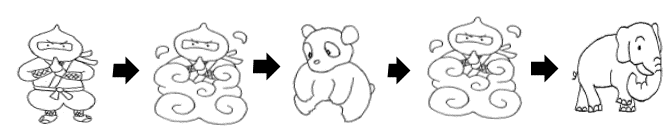 ※ラジオ（５）のあと、のき（１×１０）とび（１５）※２からは、じメニューでのきをさせる（びっくりするくらいゆっくり、またはく）　　⇒のめあてにじたにしてもよい。※によりでびをすることができないは、でできる運動をえてりもう。◎びは，・ろの「び」や「び」ができるようになることがゴールだよ！※保護者の方へ　検索〔かんぽ生命 ラジオ体操〕で，ラジオ体操の動画や動きの解説が確認できます。４年組番名前①ゴリラ・‐ちがって‐⑥「　　　　　　　　　　　　　　　　　　　　」・　　　　　　‐　　　　　　‐　　　　　②ゾ　ウ・‐び‐る⑦「　　　　　　　　　　　　　　　　　　　　」・　　　　　　‐　　　　　　‐　　　　　③ワ　ニ・‐ぐ‐る⑧「　　　　　　　　　　　　　　　　　　　　」・　　　　　　‐　　　　　　‐　　　　　④「　　　　　　　　　　　　　　　　　　　　」・　　　　　　‐　　　　　　‐　　　　　⑨「　　　　　　　　　　　　　　　　　　　　」・　　　　　　‐　　　　　　‐　　　　　⑤「　　　　　　　　　　　　　　　　　　　　」・　　　　　　‐　　　　　　‐　　　　　⑩「　　　　　　　　　　　　　　　　　　　　」・　　　　　　‐　　　　　　‐　　　　　